APPLICATION FOR EXCLUSIVE USE OFLAKE HAMILTON 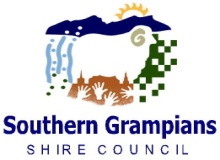 Southern Grampians Shire Council1 Market Place, Hamilton 3300Telephone:  (03) 5573 0256Facsimile:    (03) 5571 1068Address all correspondence to:Chief Executive OfficerLocked Bag 685 3300Date Booking Made:Hirer’s Name:Hirer’s Phone Number:Hirer’s Address:Purpose of use:Date Required:Time/s Required:Will a Meal be Served? Yes       No    Yes       No    Yes       No   Will Alcohol be Served? Yes       No    Yes       No    Yes       No   Do you have Public Liability Insurance Cover? Yes       No   If Yes – Certificate of Currency - must be attachedIf Yes – Certificate of Currency - must be attachedHire Fee:$ Nil$ NilI/We the user/hirer agree to indemnify, keep indemnified, and to hold harmless, the Council, its servants and agents from and against all actions, costs, claims, charges, expenses and damages whatsoever which may be brought or made or claimed against any of them, arising out of or in relation to the use/hire of the facility. I/we agree to all the rules, regulations and conditions imposed.I/We the user/hirer agree to indemnify, keep indemnified, and to hold harmless, the Council, its servants and agents from and against all actions, costs, claims, charges, expenses and damages whatsoever which may be brought or made or claimed against any of them, arising out of or in relation to the use/hire of the facility. I/we agree to all the rules, regulations and conditions imposed.I/We the user/hirer agree to indemnify, keep indemnified, and to hold harmless, the Council, its servants and agents from and against all actions, costs, claims, charges, expenses and damages whatsoever which may be brought or made or claimed against any of them, arising out of or in relation to the use/hire of the facility. I/we agree to all the rules, regulations and conditions imposed.I/We the user/hirer agree to indemnify, keep indemnified, and to hold harmless, the Council, its servants and agents from and against all actions, costs, claims, charges, expenses and damages whatsoever which may be brought or made or claimed against any of them, arising out of or in relation to the use/hire of the facility. I/we agree to all the rules, regulations and conditions imposed.Signed:Name:Date:Office Use OnlyStaff Member:                                                          Public Liability Ins      Yes       No                    Document Number:                                                 Email/Outlook calendar sent to Local Laws, Environmental Health, Recreational Services   Yes       No                    Staff Member:                                                          Public Liability Ins      Yes       No                    Document Number:                                                 Email/Outlook calendar sent to Local Laws, Environmental Health, Recreational Services   Yes       No                    Staff Member:                                                          Public Liability Ins      Yes       No                    Document Number:                                                 Email/Outlook calendar sent to Local Laws, Environmental Health, Recreational Services   Yes       No                    